80/1881/18CorrigendumNotice Number 77/18 appearing in MN27/18 on 15 February 2018 is hereby cancelled and replaced by the following:82/18Mineral Titles ActMineral Titles ActNOTICE OF LAND CEASING TO BE A MINERAL TITLENOTICE OF LAND CEASING TO BE A MINERAL TITLETitle Type and Number:Extractive Mineral Permit 28208Area ceased on:23 February 2018Area:85.00 HectareLocality:NOONAMAHName of Applicants(s)Holder(s):100% DNR ENTERPRISES (NT) PTY LTD [ACN. 099 942 373]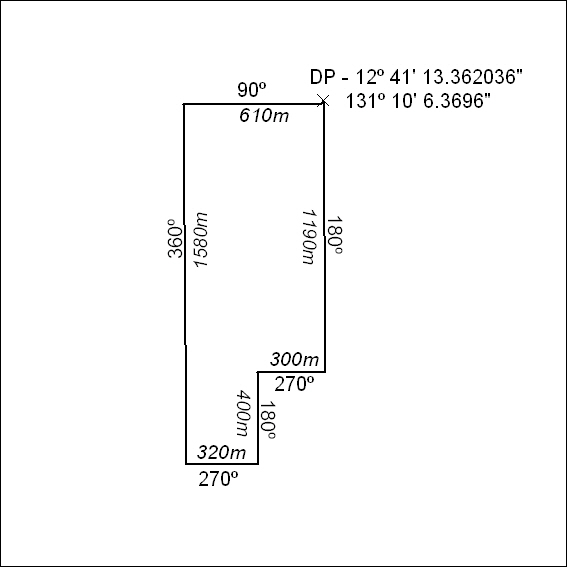 Mineral Titles ActNOTICE OF LAND CEASING TO BE A  MINERAL TITLE AREAMineral Titles ActNOTICE OF LAND CEASING TO BE A  MINERAL TITLE AREATitle Type and Number:Exploration Licence 31130Area Ceased on:25 February 2018Area:9 Blocks, 28.53 km²Locality:JERVOIS RANGEName of Applicant(s)/Holder(s):100% MOLYHIL MINING PTY LTD [ACN. 112 922 497]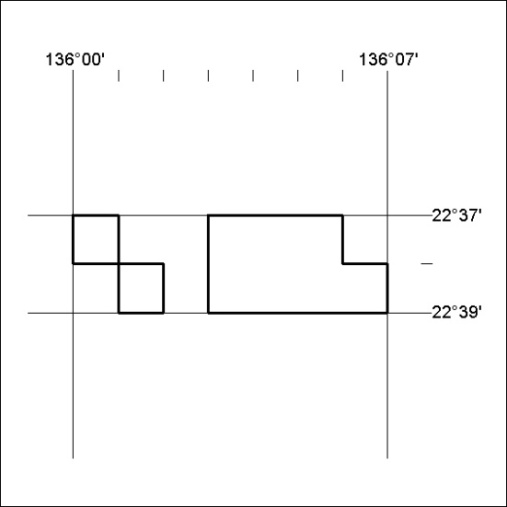 Mineral Titles ActNOTICE OF LAND CEASING TO BE A  MINERAL TITLE AREAMineral Titles ActNOTICE OF LAND CEASING TO BE A  MINERAL TITLE AREATitle Type and Number:Exploration Licence 30818Area Ceased on:15 February 2018Area:125 Blocks, 411.42 km²Locality:VICTORIA RIVER DOWNSName of Applicant(s)/Holder(s):100% RIPPLE RESOURCES PTY LTD [ACN. 127 220 768]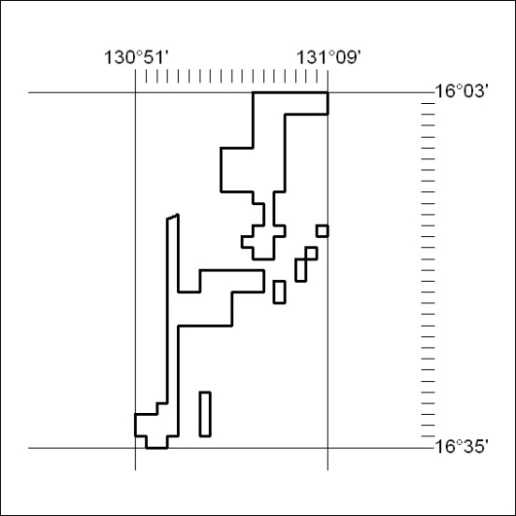 